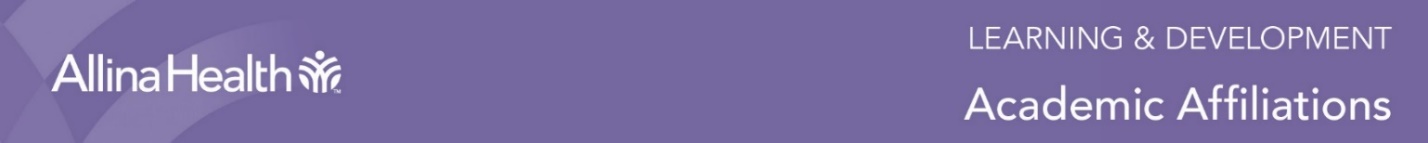 Nursing Faculty Checklist for Allina RotationsComplete onboarding (Onboarding as a faculty member must be completed even if you are an Allina employee). School includes your name on the Preliminary Roster. A faculty profile will be created for a faculty Excellian sign-on.Onboarding is required for each new rotation/semester.  The A-number will not change but will be reactivated in WorkDay for each rotation.Profile in TCCP Student Passport (this is done for each new rotation).Background study, immunization records – work with school coordinator.Complete elearns.Complete “Required Reading” on Student Prep website https://www.allinahealth.org/careers/student-preparation/clinical-student-and-onsite-faculty-onboarding-requirements OrientationFirst time on this unit:See Faculty Responsibilities document for description of required 8 hour orientation shift https://www.allinahealth.org/-/media/allina-health/files/careers/student-preparation/ah--faculty-responsiblities.pdf Schedule shift with the unit leader (typically the Patient Care Supervisor) for a date to occur within 1-2 weeks of the student start date. Contact leader ASAP for scheduling. Returning to this unit:Contact unit leader to discuss any unit changes, or changes in expectations, as well as to make final preparations for the rotation.Please note:Faculty will have access to locked medication rooms but will not have access to Omnicell cabinets.If you or your students have access issues:Contact the local Pharmacy for Omnicell access issues.Contact the IS Service Desk for Excellian access issues. Call 612-262-1900 for assistance. Contact site coordinator (Michele Michele.Schultz2@allina.com or Val Val.Kriegler@allina.com) if still having issues.Review the site-specific documents on the website for parking, badging and room reservation information. Review the website for instructions on getting you and your students fit tested prior to the start date. Please return this document to allinaacademics@allina.com at least 1 week prior to the start date.Name ________________________________________________School ________________________________________________Clinical rotation site _____________________________________Clinical rotation start date ________________________________